АДМИНИСТРАЦИЯ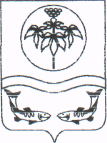 ОЛЬГИНСКОГО МУНИЦИПАЛЬНОГО РАЙОНАПРИМОРСКОГО КРАЯПОСТАНОВЛЕНИЕВ соответствии с Бюджетным кодексом Российской Федерации, постановлением Правительства Российской Федерации от 26.02.2014г. № 151 «О формировании и ведении базовых (отраслевых) перечней государственных и муниципальных услуг и работ, формировании, ведении и утверждении ведомственных перечней государственных услуг и работ, оказываемых и выполняемых федеральными государственными учреждениями, и об общих требованиях к формированию, ведению и утверждению ведомственных перечней государственных (муниципальных) услуг и работ, оказываемых и выполняемых государственными учреждениями субъектов Российской Федерации (муниципальными учреждениями)», постановлением администрации Ольгинского муниципального района от 01.09.2015г. №332 «Об утверждении порядка формирования, ведения и утверждения ведомственных перечней муниципальных услуг и работ, оказываемых и выполняемых муниципальными учреждениями Ольгинского муниципального района», на основании Устава Ольгинского муниципального района администрация  Ольгинского муниципального районаПОСТАНОВЛЯЕТ:	1. Внести изменения в постановление администрации Ольгинского муниципального района от 30.09.2015 г. № 351 «Об утверждении ведомственных перечней муниципальных услуг и работ, оказываемых и выполняемых муниципальными учреждениями Ольгинского муниципального района».2. Изложить Ведомственный перечень муниципальных услуг и работ, оказываемых и выполняемых муниципальными учреждениями администрации Ольгинского муниципального района, утвержденный в новой редакции (прилагается).3. Организационному отделу администрации района (Юхневич) опубликовать настоящее постановление на официальном сайте администрации Ольгинского муниципального района.4. Настоящее постановление вступает в силу со дня его официального опубликования и распространяет свое действие на правоотношения, возникшие с 1 января 2016 года.5. Контроль за исполнением настоящего постановления возложить на первого заместителя главы администрации района Е.В.Медведева.Глава Ольгинского муниципального района- глава администрации муниципального района                                     С.С.Басок25 апреля 2016гпгт. Ольга№76О внесении изменений в постановление администрации Ольгинского муниципального района от 30.09.2015 г. № 351 «Об утверждении ведомственных перечней муниципальных услуг и работ, оказываемых и выполняемых муниципальными учреждениями Ольгинского муниципального района»
